Kansas Community Garden Grant Reporting TemplateProject is administered by K-State Research and Extension and funded through a grant from the Kansas Health Foundation.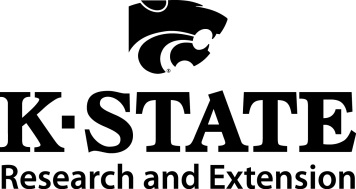 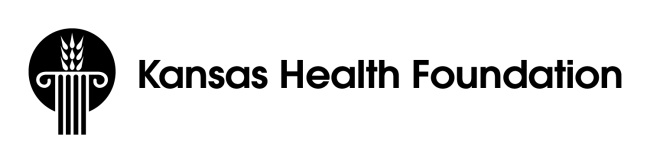 Please return this document to the following address (either hardcopy or by email) by October 1, 2014. If you would like an electronic version of this document, please ask!Evelyn NeierK-State Research and Extension9822 Harvest CourtWichita, KS 67212eneier@k-state.edu(785) 410-3760Date: ______________________Name of Garden: ______________________________________________________________________Location of Garden: ____________________________________________________________________Contact Person: _______________________________________________________________________Type of Garden: Please indicate type of garden  	_____ Allotment Garden (individual plots rented by gardeners)		Number of gardeners participating: ______________		Number of plots: _____________ Size of plots: ___________________ 		Plot fees: ________________	_____ Communal Garden (gardeners garden together)		Size of garden: ____________________		Number of gardeners participating: _____________		Please indicate what you did with the produce harvested: 					           	___________________________________________________________________		___________________________________________________________________ 		What agencies received the donated produce? _____________________________		___________________________________________________________________		______ School Garden		Number of students participating: _____________		Ages of students participating: ________________		Number of adult volunteers and/or teachers: __________________How many years your garden been in existence? ____________________Please detail how your grant funds were spent. Please give a brief report on any educational or social activities. Indicate type of activity, frequency, and number of gardeners participating.Please share any “success stories” or personal comments about the impact of the garden. This can be from gardeners, community members, produce recipients, etc.How well do you feel your garden is functioning?What are your plans for the future of the garden?What challenges, if any, do you expect next year?What will you do to ensure the success of your garden in the next 10 years?Please include pictures if possible. Digital files are preferable. If individuals are included in photo please have them complete the photo release. 